VĂN 9Những ngôi sao xa xôi - Lê Minh KhuêI.Tìm hiểu chung:Tác giả:- Lê Minh Khuê sinh năm 1949, quê ở huyện Tĩnh Gia, tỉnh Thanh Hóa.- Trong kháng chiến chống Mĩ, gia nhập thanh niên xung phong và bắt đầu viết văn vào đầu những năm 70.- Lê Minh Khuê là cây bút nữ chuyên về truyện ngắn.- Trong những năm chiến tranh, truyện của Lê Minh Khuê viết về cuộc sống chiến đầu của tuổi trẻ ở tuyến đường Trường Sơn.- Sau năm 1975, tác phẩm của nhà văn bám sát những chuyển biến của đời sống xã hội và con người trên tinh thần đổi mới.Tác phẩm:a.Hoàn cảnh sáng tác:- Truyện "Những ngôi sao xa xôi" ở trong số những tác phẩm đầu tay của Lê Minh Khuê, viết năm 1971, lúc cuộc kháng chiến chống Mĩ của dân tộc đang diễn ra các liệt. Văn bản đưa vào sách giáo khoa có lược bớt một số đoạn.- Truyện ngắn được đưa vào tuyển tập “Nghệ thuật truyện ngắn thế giới” xuất bản ở Mĩ.b.Tóm tắt văn bản:"Những ngôi sao xa xôi" kể về cuộc sống chiến đấu của ba cô thanh niên xung phong – tổ trinh sát mặt đường – Phương Định, Nho và chị Thao. Họ sống trong một cái hang, trên cao điểm tại một vùng trọng điểm ở tuyến đường Trường Sơn những năm chống Mỹ. Công việc của họ là quan sát máy bay địch ném bom, đo khối lượng đất đá để san lấp hố bom do địch gây ra, đánh dấu những quả bom chưa nổ và phá bom. Công việc nguy hiểm, luôn phải đối mặt với cái chết, nhưng cuộc sống của họ vẫn không mất đi niềm vui hồn nhiên của tuổi trẻ, những giây phút thảnh thơi, thơ mộng. Họ rất gắn bó, yêu thương nhau dù mỗi người một cá tính. Trong một lần phá bom, Nho bị thương, hai người đồng đội hết lòng lo lắng và chăm sóc cho Nho. Một cơn mưa đá vụt đến và vụt đi đã gợi trong lòng Phương Định bao hoài niệm, khát khao.c.Đề tài:Ca ngợi cuộc sống, chiến đấu của thanh niên xung phong trên tuyến đường Trường Sơn.d.Ngôi kể:- Truyện kể theo ngôi thứ nhất.- Tác dụng:+ Tạo một điểm nhìn phù hợp dễ dàng tái hiện hiện thực khốc liệt của chiến tranh.+ Khắc họa thế giới tâm hồn, cảm xúc và suy nghĩ của nhân vật một cách chân thực giàu sức thuyết phục.+ Làm hiện lên vẻ đẹp của con người trong chiến tranh.II.Đọc – hiểu văn bản:Hoàn cảnh sống và chiến đấu:- Ba cô gái ở trong một cái hang dưới chân cao điểm, giữa một vùng trọng điểm trên tuyến đường Trường Sơn, nơi tập trung nhiều nhất bom đạn, sự nguy hiểm và ác liệt, từng ngày từng giờ phải đối mặt với bom rơi, đạn nổ. Có biết bao thương tích vì bom đạn giặc: “Đường bị đánh lở loét, màu đất đỏ, trắng lẫn lộn. Hai bên đường không có lá xanh. Chỉ có những thân cây bị tước khô cháy. Những cây nhiều rễ nằm lăn lóc. Những tảng đá to. Một vài cáithùng xăng hoặc thành ô tô méo mó, han gỉ nằm trong đất”. Đó là hiện thực đầy mùi chiến tranh, không có màu xanh của sự sống, chỉ thấy thần chết luôn rình rập.- Công việc của các cô đặc biệt nguy hiểm. Họ phải chạy trên cao điểm giữa ban ngày, phơi mình ra giữa vùng trọng điểm đánh phá của máy bay địch để đo và ước tính khối lượng đất đá lấp vào hố bom, đếm bom chưa nổ và nếu cần thì phá bom. Nhiệm vụ của họ thật quan trọng nhưng cũng đầy gian khổ, hi sinh, phải mạo hiểm với cái chết, luôn căng thẳng thần kinh, đòi hỏi sự dũng cảm và bình tĩnh hết sức.2.Vẻ đẹp tâm hồn của ba cô gái thanh niên xung phong và cũng là của tuổi trẻ Việt Nam trong cuộc kháng chiến chống Mĩ:a. Nét chung:- Họ là những cô gái còn rất trẻ, tuổi đời mười tám đôi mươi. Nghe theo tiếng gọi thiêng liêng của Tổ quốc, họ rời xa gia đình, xa mái trường, tình nguyện vào cái nơi mà sự mất còn chỉ diễn ra trong gang tấc. Họ hi sinh tuổi thanh xuân và không tiếc máu xương, thực hiện lí tưởng cao đẹp: “Xẻ dọc Trường Sơn đi cứu nước/ Mà lòng phơi phới dậy tương lại”.- Qua thực tế chiến đấu, cả ba cô gái đều có tinh thần trách nhiệm cao với công việc, lòng dũng cảm, gan dạ không sợ gian khổ hi sinh:+ Mặc dù còn rất trẻ, luôn phải đối mặt với bom rơi, đạn nổ, họ có thể hi sinh bất cứ lúc nào, nhưng để con đường được thông suốt nên các cô luôn sẵn sàng trong việc ra trận. Có lệnh là lên đường bất kể trong tình huống nào. Họ làm việc một cách tự nguyện, luôn nhận khó khăn, nguy hiểm về mình: “Tôi một quả bom trên đồi. Nho hai quả dưới lòng đường. Chị Thao một quả dưới cái chân hầm ba – ri – e cũ”. Đối mặt với hiểm nguy, các cô cũng nghĩ đến cái chết nhưng là “một cái chết mờ nhạt không cụ thể” quan trọng là “liệu mìn có nổ, bom có nổ không?”. Như thế họ đã đặt công việc lên trên cả tính mạng của mình.+ Họ bình tĩnh, can trường và có tinh thần dũng cảm. Những lúc căng thẳng nhất, chị Thao móc cái bánh bích quy trong túi ra nhai. Họ nói đến công việc phá bom với giọng điệu bình thản: “Quen rồi. Một ngày chúng tôi phá bom đến năm lần. Ngày nào ít: ba lần”. Khi phá bom, bước tới những quả bom chưa nổ, họ không đi khom mà cứ đường hoàng, thẳng lưng bước tới. Đối mặt với cái chết, các cô không hề run sợ mà bình tĩnh moi đất, đặt dây, châm lửa, tính toán sao cho chính xác.- Ở họ còn có tình đồng đội gắn bó, thân thiết: hiểu được tính tình, sở thích của nhau, quan tâm chăm sóc nhau rất chu đáo. Phương Định bồn chồn, lo lắng khi chờ chị Thao và Nho đi trinh sát trên cao điểm. Khi Nho bị thương, Phương Định và chị Thao đã lo lắng, băng bó chăm sóc Nho cẩn thận với niềm xót xa như chị em ruột thịt và cảm thấy “đau hơn người bị thương”.- Cuộc sống chiến đấu ở chiến trường thật gian khổ, hiểm nguy nhưng họ luôn lạc quan, yêu đời. Họ có cuộc sống nội tâm phong phú, đáng yêu, dễ xúc cảm, nhiều mơ ước. Họ thích làm đẹp cho cuộc sống của mình ngay cả trong hoàn cảnh chiến trường ác liệt. Nho thích thêu thùa, chị Thao chăm chép bài hát, Phương Định thích ngắm mình trong gương, ngồi bó gối mộng mơ và hát… Họ hồn nhiên như những đứa trẻ trước cơn mưa đá. Và trận mưa đã trở thành nỗi nhớ - sự nối dài quá khứ hôm qua và khát vọng mai sau. Kỉ niệm sống dậy như những khoảng sáng trong tâm hồn, những cảm xúc hồn nhiên như nguồn sống, điểm tựa, giúp họ thêm vững vàng, thêm sức mạnh vượt qua những khó khăn, nguy hiểm.-> Quả thật, đó là những cô gái mang trong mình những tính cách tưởng như không thể cùng tồn tại, vô cùng gan dạ, dũng cảm trong chiến đấu mà cũng hồn nhiên, vô tư trong cuộc sống sinh hoạt.b, Nét riêng:- Nho là một cô gái trẻ, xinh xắn, “trông nó nhẹ, mát mẻ như một que kem trắng”, cô “cái cổ tròn và những cúc áo nhỏ nhắn” rất dễ thương khiến Phương Định “muốn bế nó trên tay”. Nho lại rất hồn nhiên – cái hồn nhiên trẻ thơ: “vừa tắm dưới suối lên, cứ quần áo ướt, Nho ngồi, đòi ăn kẹo”; khi bị thương nằm trong hang vẫn nhổm dậy, xòe tay xin mấy viên đá mưa. Nhưng trong chiến đấu thì rất dũng cảm, hành động thật nhanh gọn: “Nho cuộn tròn cái gối, cất nhanh vào túi”, “quay lưng lại chúng tôi, chụp cái mũ sắt lên đầu…” Và trong một lần phá bom, cô đã bị sập hầm, đất phủ kín lên người. Mặc dù bị thương rất đau nhưng cô không rên la, không muốn cho đồng đội phải lo lắng.- Chị Thao, tổ trưởng, ít nhiều có từng trải hơn, mơ ước và dự tính về tương lai có vẻ thiết thực hơn, nhưng cũng không thiếu nhưng khát khao và rung động của tuổi trẻ. “Áo lót của chị cái nào cũng thêu chỉ màu”. Chị lại hay tỉa đôi lông mày của mình, tỉa nhỏ như cái tăm. Nhưng trong công việc, ai cũng gờm chị về tính cương quyết, táo bạo. Đặc biệt là sự “bình tĩnh đến phát bực”: máy bay địch đến nhưng chị vẫn “móc bánh quy trong túi, thong thả nhai”. Có ai ngờ con người dày dạn trước sự sống và cái chết như thế lại sợ máu, sợ vắt: “thấy máu, thấy vắt là chị nhắm mắt lại, mặt tái mét”. Và không ai có thể quên được chị hát: nhạc sai bét, giọng thì chua, chị chăm chép bài hát dù chẳng thuộc nhạc, giọng lại chua, chị không hát trôi chảy được bài nào nhưng chị lại có ba quyển sổ dày chép bài hát và rỗi là chị ngồi chép bài hát.- Phương Định cũng trẻ trung như Nho, là một cô học sinh thành phố, nhạy cảm và hồn nhiên, thích mơ mộng và hay sống với những kỉ niệm của tuổi thiếu nữ vô tư về gia đình và về thành phố của mình. Ở đoạn cuối truyện, sau khi trận mưa đá tạnh, là cả một dòng thác kỉ niệm về gia đình, về thành phố trào lên và xoáy mạnh như sóng trong tâm trí cô gái. Có thể nói đây là những nét riêng của các cô gái trẻ Hà Nội vào chiến trường tham gia đánh giặc, tuy gian khổ nhưng vẫn giữ được cái phong cách riêng của người Hà Nội, rất trữ tình và đáng yêu.=> Mỗi người có một cá tính riêng nhưng ở họ đều ngời sáng vẻ đẹp của chủ nghĩa anh hùng Việt Nam, của tuổi trẻ Việt Nam. Viết về ba cô thanh niên xung phong, Lê Minh Khuê đã không tô vẽ, không mĩ lệ mà miêu tả hết sức cụ thể, chân thực bằng cách cá thể hóa nhân vật với những hình ảnh rất đời thường. Họ đã từ cuộc đời bước vào trang sách, trở thành những anh hùng – những ngôi sao trên bầu trời Trường Sơn.3.Nhân vật Phương Định:a.Phương Định là cô gái có tâm hồn trong sáng:* Nhạy cảm, mơ mộng:- Là cô gái trẻ người Hà Nội, từng có một thời học sinh hồn nhiên, vô tư.- Hay nhớ về kỷ niệm (kỷ niệm luôn sống lại trong cô ngay giữa chiến trường ác liệt; chỉ một cơn mưa đá vụt qua là kỷ niệm lại thức dậy trong cô...) Nó vừa là khao khát, vừa là liều thuốc tinh thần động viên cô nơi tuyến lửa.- Nhạy cảm, thường quan tâm đến hình thức (tự đánh giá mình là một cô gái khá...); biết mình được nhiều người để ý, thấy tự hào nhưng không vồn vã mà tỏ ra kín đáo, tưởng như kiêu kì.- Hay mơ mộng, tìm thấy sự thú vị trong cuộc sống, trong cả công việc đầy nguy hiểm “Việc nào cũng có cái thú vị của nó. Có ở đâu như thế này hay không...” Nó như thách thức thần kinh con người để rồi lúc vượt qua nó, chiến thắng nó, cô cảm thấy thú vị.* Hồn nhiên, yêu đời:- Thích hát, thuộc rất nhiều bài hát (từ bài hành khúc bộ đội đến...), thậm chí bịa ra lời mà hát.- Dưới cơn mưa đá, cô “vui thích cuống cuồng”, say sưa tận hưởng cơn mưa hồn nhiên như chưa hề nghe thấy tiếng bom rơi đạn nổ.*Thương yêu những người đồng đội của mình:+ Chăm sóc Nho chu đáo.+ Hiểu rõ tâm trạng lo lắng của Thao khi Nho bị thương, mặc dù Thao đã cố che dấu bằng việc bảo cô hát.+ Với đại đội trưởng, chỉ tiếp xúc qua điện thoại nhưng biết rõ từ cách ăn nói đến đặc điểm riêng.+ Quý trọng và cảm phục tất cả những chiến sĩ mà cô đã gặp trên tuyến đường Trường Sơn.b. Phương Định là người có phẩm chất anh hùng kiên cường quả cảm- Ba năm sống và chiến đấu trong hoàn cảnh gian khổ ác liệt nhưng cô không hề nao núng, chưa hề có biểu hiện lung lay tinh thần, luôn hoàn thành công việc được giao.- Tính cách của cô được bộc lộ trong một lần máy bay địch đánh phá và cùng đồng đội phá bom+ Chấp hành sự phân công phải ở nhà nhưng cảm thấy không công bằng vì không được trực tiếp quan sát cuộc ném bom của địch.+ Dũng cảm, gan dạ, bình tĩnh trong từng thao tác phá bom: Khi thực hiện nhiệm vụ phá bom, ban đầu cô cũng thấy căng thẳng, hồi hộp, nhưng cảm thấy có ánh mắt của các chiến sĩ đang dõi theo động viên, khích lệ, lòng tự trọng trong cô đã thắng cả bom đạn. Cô không đi khom mà đàng hoàng bước tới; bình tĩnh, tự tin thực hiện từng thao tác phá bom, chạy đua với thời gian để vượt qua cái chết.+Tinh thần trách nhiệm cao với công việc: Việc phá bom rất căng thẳng, hồi hộp nhưng không phải sợ chết mà lo “bom có nổ không”, lo sợ bị thương vì điều trị ở trạm quan y làm khổ mọi người.- Qua dòng suy tư của Phương Định, người đọc không chỉ thấy sự toả sáng của phẩm chất anh hùng mà còn hình dung được thế giới nội tâm phong phú ở cô.- Sự khốc liệt của chiến tranh đã tôi luyện tâm hồn vốn nhạy cảm yếu đuối thành bản lĩnh kiên cường của người anh hùng cách mạng.- Phương Định (cũng như Nho và Thao) là hình ảnh tiêu biểu cho thế hệ trẻ Việt Nam thời chống Mỹ cứu nước.->Qua nhân vật Phương Định và các cô thanh niên xung phong, Lê Minh Khuê đã có cái nhìn thật đẹp, thật lãng mạn về cuộc sống chiến tranh, về con người trong chiến tranh. Chiến tranh là đau thương mất mát song chiến tranh không thể hủy diệt được vẻ đẹp tâm hồn rất tươi xanh của tuổi trẻ, của con người. Chính từ những nơi gian lao, quyết liệt ta lại thấy ngời sáng vẻ đẹp của tuổi trẻ, của chủ nghĩa anh hùng Cách mạng Việt Nam.=> Ba cô thanh niên xung phong trong những trang văn xuôi trữ tình êm mượt của Lê Minh Khuê gieo vào lòng người đọc ấn tượng khó quên về vẻ đẹp lung linh tỏa sáng của những ngôi sao xa xôi. Hình ảnh họ khiến ta nhớ đến ý thơ của Lâm Thị Mĩ Dạ trong “Khoảng trời hố bom”:Đêm đêm tâm hồn em tỏa sángNhững vì sao ngời chói lung linh.III. Tổng kết:Nội dung:Truyện "Những ngôi sao xa xôi" của Lê Minh Khuê đã làm nổi bật tâm hồn trong sáng, mơ mộng, tinh thần dũng cảm, cuộc sống chiến đấu đầy gian khổ, hi sinh nhưng rất hồn nhiên, lạc quan của những cô gái thanh niên xung phong trên tuyến đường Trường Sơn. Đó chính là hình ảnh đẹp, tiêu biểu về thế hệ trẻ Việt Nam trong thời kì kháng chiến chống Mĩ.Nghệ thuật:- Lựa chọn ngôi kể phù hợp, cách kể chuyện tự nhiên.- Nghệ thuật xây dựng nhân vật, nhất là miêu tả tâm lí.- Ngôn ngữ giản dị, vừa mang tính khẩu ngữ vừa đậm chất trữ tình.- Câu văn ngắn, nhịp điệu dồn dập, gợi không khí chiến trường.Top of FormHÓA 9Bài tập tổng hợp:Bài 1: Dẫn 8,96 lít hỗn hợp khí etilen và axetilen  vào bình đựng nước brom dư, khi phản ứng xong nhận thấy khối lượng bình đựng dung dich brom tăng thêm 11gam.a/ Xác định thành phần phần trăm thể tích mỗi khí trong hỗn hợp ?b/ Nếu đốt 8,96 lít hỗn hợp trên thì cần bao nhiêu lít oxi và tạo ra bao nhiêu lít CO2? (các thể tích đo ở đktc.)Bài 2:  Cho 27,2g hỗn hợp rượu etylic và axit axetic nguyên chất tác dụng hoàn toàn với Na. Sau phản ứng dẫn toàn bộ khí thu được đem khử hoàn toàn đồng (II) oxit thì thu được 16g đồng. Tính khối lượng và % theo khối lượng mỗi chất trong hỗn hợp đầu?Bài 3: cho 7,6g hỗn hợp rượu etylic và axit axetic tác dụng với Na dư thu được 1,68 lít H2 (đktc)a. Tính % theo số mol các chất trong hỗn hợp đầu ?b. Đun nóng hỗn hợp trên với H2SO4 đậm đặc thu được bao nhiêu gam este? ĐỀ CƯƠNG LUYỆN TẬP TOÁN 9 (Thầy Sang)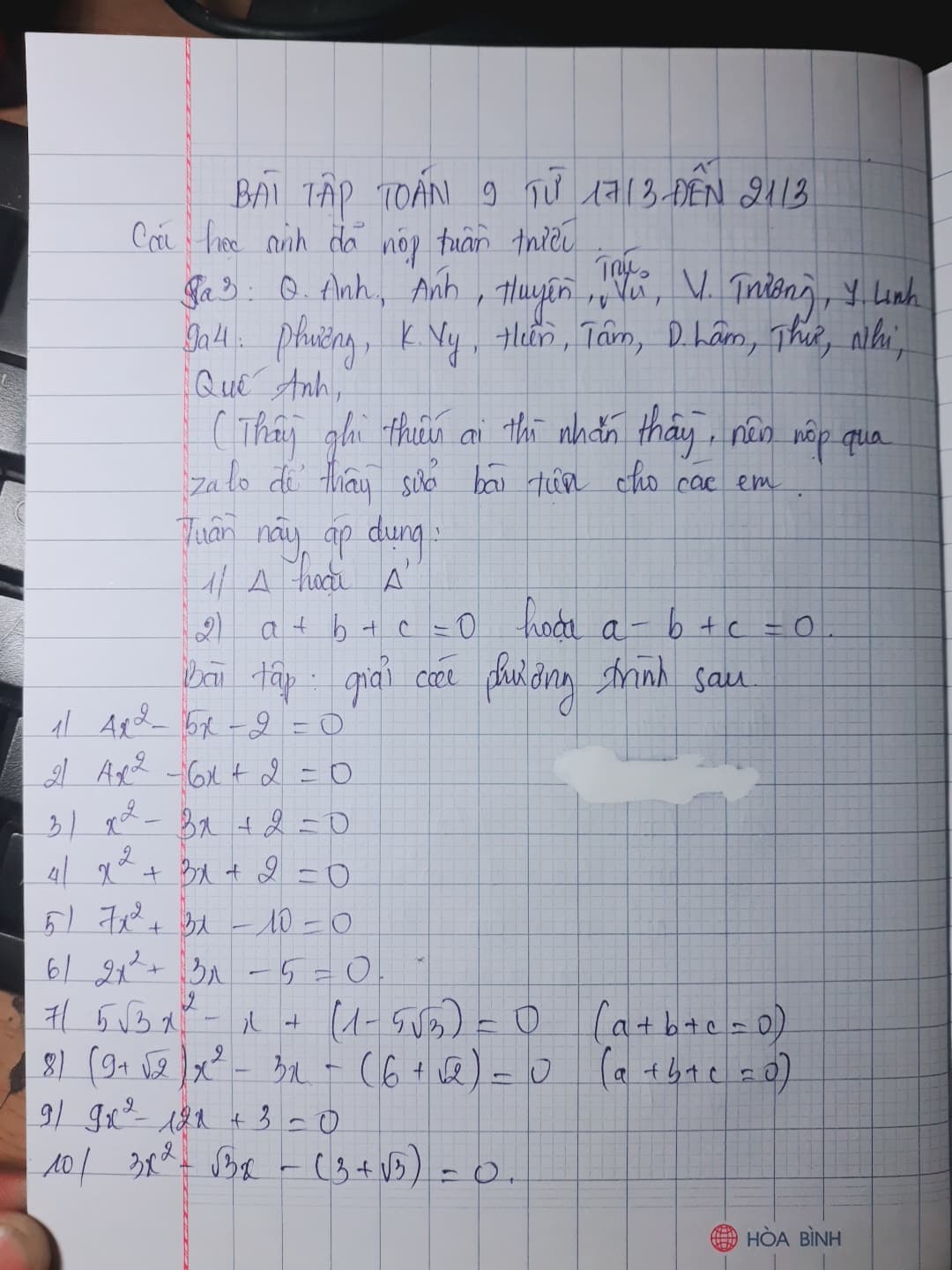 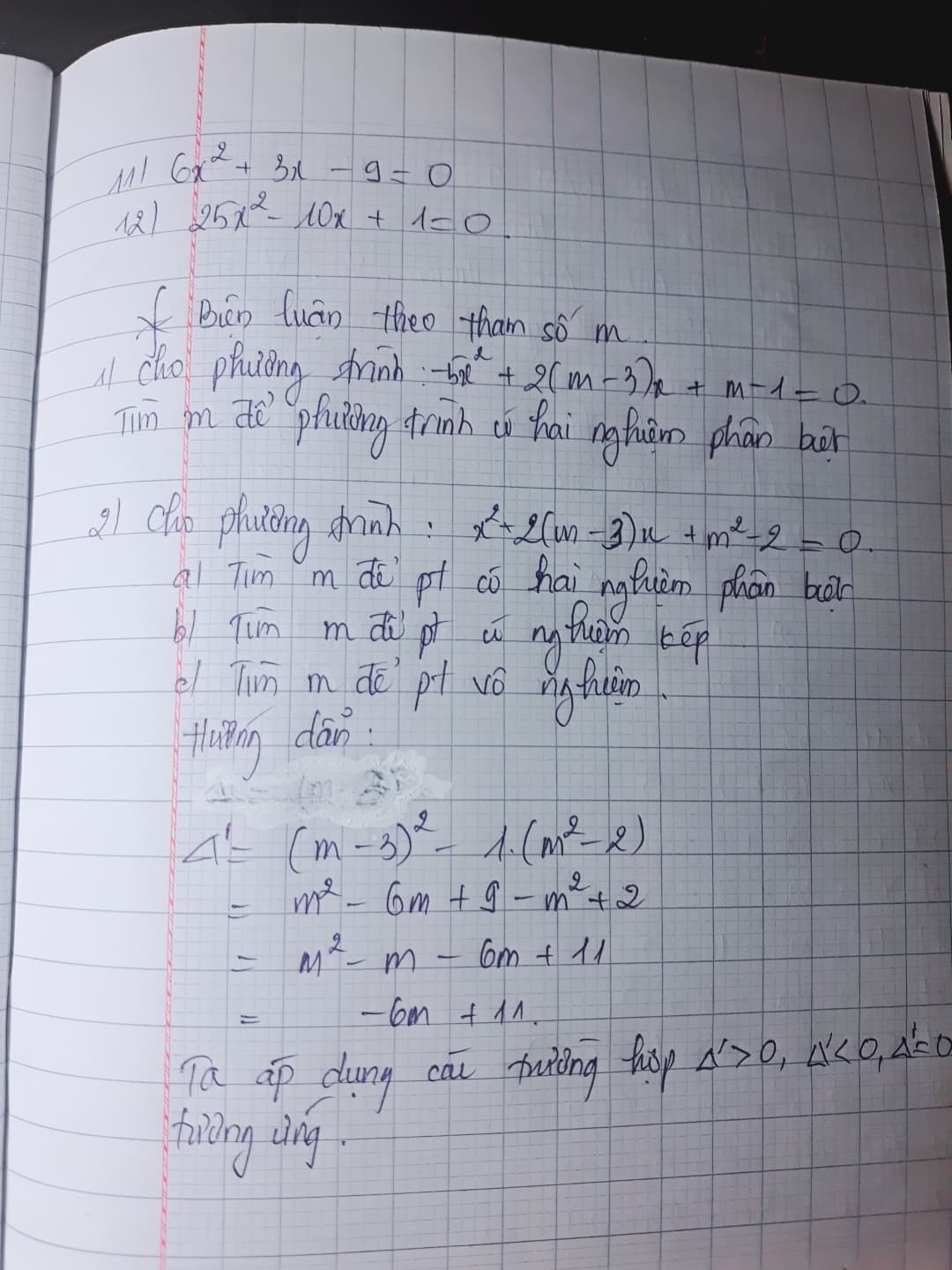 HẾTMỘT SỐ ĐỀ THAM KHẢO CÓ ĐÁP ÁNĐỀ SỐ 16Câu 1: Cho biểu thức:  K =    với x >0 và  x1Rút gọn biểu thức KTìm giá trị của biểu thức K tại x = 4 + 2Câu 2: 1) Trong mặt phẳng tọa độ Oxy, đường thẳng y = ax + b đi qua điểm M (-1; 2) và song song với đường thẳng y = 3x + 1. Tìm hệ số a và b.      2) Giải hệ phương trình: Câu 3: Một đội xe nhận vận chuyển 96 tấn hàng. Nhưng khi sắp khởi hành có thêm 3 xe nữa, nên mỗi xe chở ít hơn lúc đầu 1,6 tấn hàng. Hỏi lúc đầu đội xe có bao nhiêu chiếc.ĐỀ SỐ 17Câu 1: Cho x1 =  và x2 = Hãy tính: A = x1 . x2;   B = Câu 2: Cho phương trình ẩn x:   x2 - (2m + 1) x + m2 + 5m = 0a) Giải phương trình với m = -2.b) Tìm m để phương trình có hai nghiệm sao cho tích các nghiệm bằng 6.Câu 3: Cho hai đường thẳng (d): y = - x + m + 2 và (d’): y = (m2 - 2) x + 1	a) Khi m = -2, hãy tìm toạ độ giao điểm của chúng.	b) Tìm m để (d) song song với (d’)ĐỀ SỐ 18Câu 1:  Rút gọn các biểu thức:     	1) .      	2)      với x > 0.Câu 2:  Một thửa vườn hình chữ nhật có chu vi bằng 72m. Nếu tăng chiều rộng lên gấp đôi và chiều dài lên gấp ba thì chu vi của thửa vườn mới là 194m. Hãy tìm diện tích của thửa vườn đã cho lúc ban đầu.Câu 3:  Cho phương trình: x2- 4x  + m +1 = 0   (1)Giải phương trình (1) khi m = 2.Tìm giá trị của m để phương trình (1) có 2 nghiệm x1, x2 thỏa mãn đẳng thức   = 5 (x1 + x2)ĐỀ SỐ 19Câu 1: Cho các biểu thức A = a) Rút gọn biểu thức A.        b) Chứng minh: A - B = 7.Câu 2: Cho hệ phương trình 	a) Giải hệ khi m = 2	b) Chứng minh hệ có nghiệm duy nhất với mọi m.Câu 3: Một tam giác vuông có cạnh huyền dài 10m. Hai cạnh góc vuông hơn kém nhau 2m. Tính các cạnh góc vuông.ĐỀ SỐ 20  Câu 1: Rút gọn các biểu thức :a) A = b) B =   với  Câu 2: Cho phương trình x2 - (m + 5)x - m + 6 = 0	(1)a) Giải phương trình với m = 1b) Tìm các giá trị của m để phương trình (1) có một nghiệm x = - 2c) Tìm các giá trị của m để phương trình (1) có nghiệm x1, x2 thoả mãn Câu 3: Một phòng họp có 360 chỗ ngồi và được chia thành các dãy có số chỗ ngồi bằng nhau. nếu thêm cho mỗi dãy 4 chỗ ngồi và bớt đi 3 dãy thì số chỗ ngồi trong phòng không thay đổi. Hỏi ban đầu số chỗ ngồi trong phòng họp được chia thành bao nhiêu dãy.HƯỚNG DẪN GIẢIĐỀ SỐ 16Câu 1: 1)  K =   = 2) Khi  x = 4 + 2, ta có: K = - 1 =  Câu 2:1) Đường thẳng y = ax + b song song với đường thẳng y = 3x + 1 nên a = 3.Vì đường thẳng y = ax + b  đi qua  điểm M (-1;2) nên ta có:2 = 3.(-1) + b  b= 5 (t/m vì b)Vậy: a = 3,  b = 5 là các giá trị cần tìm.2) Giải hệ phương trình:  .Baì 3:Gọi x là số xe lúc đầu ( x nguyên dương, chiếc)Số xe lúc sau là : x+3 (chiếc)Lúc đầu mỗi xe chở :  (tấn hàng)Lúc sau mỗi xe chở :  ( tấn hàng)Ta có phương trình :  -  = 1,6 x2 + 3x -180 = 0Giải phương trình ta được: x1= -15 ;  x2=12.Vậy đoàn xe lúc đầu có: 12 (chiếc).                                                 ĐỀ SỐ 17Câu 1:          A = x1.x2 =          B = Câu 2: a) m = - 2, phương trình là: x2 + 3x - 6 = 0; ∆ = 33> 0, phương trình có hai nghiệmphân biệt x1, 2 = b) Ta có ∆ = 4m2 + 4m + 1 - 4m2 - 20m = 1 - 16m.Phương trình có hai nghiệm  ∆ ≥ 0  1 - 16m ≥ 0 Khi đó hệ thức Vi-ét ta có tích các nghiệm là m2 + 5m. Mà tích các nghiệm bằng 6, do đó m2 + 5m = 6  m2 + 5m - 6 = 0Ta thấy a + b + c = 1 + 5 + (-6) = 0 nên m1 = 1; m2 = - 6.Đối chiếu với điều kiện m ≤  thì m = - 6 là giá trị cần tìm.Câu 3: a) Khi m = - 2, ta có hai đường thẳng y = - x - 2 + 2 = - x và y = (4 - 2)x + 1 = 2x + 1Ta có toạ độ giao điểm của 2 đường thẳng trên là nghiệm của hệ  - x = 2x + 1 .  Từ đó tính được : . Vậy tọa độ giao điểm là A(.b) Hai đường thẳng (d), ()  song song khi và chỉ khiVậy m = 1 thì hai đường thẳng đã cho song song với nhau..ĐỀ SỐ 18Câu 1: Rút gọn biểu thức:1)  =  =   =  42)  = =  =  2Câu 2: Gọi x là chiều dài,  y là chiều rộng của hình chữ nhật(điều kiện: x > 0, y > 0, x, y  tính bằng mét)Theo bài ra ta có: 2 (x + y) = 72 x +y = 36     (1)Sau khi tăng chiều dài gấp 3, chiều rộng gấp đôi, ta có : 2 (3 x + 2y) = 194  3x + 2y = 97                     (2)Ta có hệ PT : Giải hệ ta được: Đối chiếu điều kiện bài  toán ta thấy x, y thỏa mãn.Vậy diện tích thửa vườn là: S = xy = 25.11 = 275 (m2)Câu 3:1) Khi m = 2, PT đã cho trở thành: x2- 4x  + 3 = 0   Ta thấy: a +b + c = 1 - 4 +3 = 0Vậy PT đã cho có 2 nghiệm: x1 = 1;   x2 = 32) Điều kiện để phương  trình đã cho có nghiệm là:  3 - m  0 m  3   (1)Áp dụng hệ thức Vi ét ta có : = 5 (x1+ x2) (x+ x)2- 2x1x2 = 5 (x1 + x2)42 - 2 (m +1) = 5.42 (m + 1) = - 4  m = - 3 Kết hợp với điều kiện (1) , ta có m = - 3ĐỀ SỐ  19  Câu 1: a)  A = b)  B = .Vậy  A - B =  = 7, đpcm.Câu 2: a) Với m = 2 ta có hệVậy hệ phương trình có nghiệm (x; y) = (1; 1).b) Hệ có nghiệm duy nhất khi: m2 ≠ - 3 với mọi mVậy hệ phương trình luôn có nghiệm duy nhất với mọi m.Câu 3: Gọi cạnh góc vuông nhỏ là x. Cạnh góc vuông lớn là x + 2 Điều kiện:  0 < x < 10, x tính bằng m.Theo định lý Pitago ta có phương trình: x2 + (x + 2)2 = 102.Giải phương trình ta được x1 = 6 (t/m), x2 = - 8 (loại).Vậy cạnh góc vuông nhỏ là 6m; cạnh góc vuông lớn là 8m.ĐỀ SỐ  20Câu 1: a) .b) Ta có:Câu 2:   x2 - (m + 5)x - m + 6 = 0	(1)a) Khi m = 1, ta có phương trình x2 - 6x + 5 = 0a + b + c = 1 - 6 + 5 = 0  x1 = 1; x2 = 5b) Phương trình (1) có nghiệm x = - 2  khi:(-2)2 - (m + 5) . (-2) - m + 6 = 0  4 + 2m + 10 - m + 6 = 0  m = - 20c) ∆ = (m + 5)2 - 4(- m + 6) = m2 + 10m + 25 + 4m - 24 = m2 + 14m + 1Phương trình (1) có nghiệm khi ∆ = m2 + 14m + 1 ≥ 0   (*)Với điều kiện trên, áp dụng định lí Vi-ét, ta có:S = x1 + x2 = m + 5; P = x1. x2 = - m + 6. Khi đó: Giá trị m = 3 thoả mãn, m = - 2 không thoả mãn điều kiện. (*)Vậy m = 3 là giá trị cần tìm.Câu 3: Gọi x là số dãy ghế trong phòng lúc đầu (x nguyên, x > 3)x - 3 là số dãy ghế lúc sau.Số chỗ ngồi trên mỗi dãy lúc đầu:  (chỗ), số chỗ ngồi trên mỗi dãy lúc sau:  (chỗ)Ta có phương trình: Giải ra được x1 = 18 (thỏa mãn); x2 = - 15 (loại)Vậy trong phòng có 18 dãy ghế.ANH 9TỔNG HỢP BÀI TẬP VIẾT LẠI CÂU CÓ ĐÁP ÁN21. Although he had a good salary, he was unhappy in his job. => In spite of............................................................................................ 22. I’m sorry I missed your birthday party. => I wish......................... 23. They haven’t cleaned the streets this week. => The streets................ 24. Apples are usually cheaper than oranges. => Apple are not................... 25. I advice you to put your money in the bank. => You’d........................ 26. That restaurant is so dirty that no one wants to eat there. => It is such......................................... 27. I’ll pick the children up if you like. => Would you.....................................28. He objected to the fact that his secretary came to work late. => He was annoyed............................... 29. Tom is the most industrious pupil. => No other pupil................. 30. She isn’t accustomed to life in London => She’s not used to....................... III.Choosethe word or phrase that best fits the blank space in each sentence(1,5ms)1. …………..are used to kill insects and weeds so as to help crops grow better. 2.   The baby laughed …………..when her mother told her a funny story.3. I’m disappointed…………….people have spoiled this area.   4. ……………air is one of the many problems we have to solve.5. “I suggest fixing the dripping faucets”6. An enormous amount of money has been wasted on this project.IV.Choose the word that has the underlined part pronunced differently from the others (1m)1.A. comparison		B. consume			C. innovation		D. houeshold2.A. bulb			B. plumber			C. profitable		D. label3.A. protect			B. conservation		C. currency		D. persuade4.A. walked			B. filled			C.died			D. playedV.Choose the word that best fits each of the blank spaces(1,25 marks) Air pollution is a cause of ill health in(1)………. in many countries. In many countries there are laws limited the amount of the moke that factories can produce. Although there isn’t  enough information on the(2)…………of smoke on the atmosphere, doctors have proved that air pollution causes lung diseases.The gases from exhausts of cars have also increased air pollution in(3)………… cities. The lead in petrol produces a poisonous gas that often collects in busy street surroundings by high buildings. Children who live in areas where there is a lot of lead in the atmosphere cannot think as(4)…………. as other children when they use their hands.There are other long-term effects of pollution. If the gases in the atmosphere continue (5)……………. increase, the earth climate may become warmer. A lot of the icenear the Pole may melt and may cause serious floods.1.A. man		B. men			C. human beings		D. person2.A. affect		B. effects		C. effectuation			D. affectation3.A. the most		B. most of		C. most			D. every4.A. quick		B. quickly		C. fastly			D. intelligent5.A. along		B. down		D. toward			D. toVI.Choose the item among A,B,C or D that best answer the question about the passage(1,25ms)	We can develop alternative sources of energy, and unless we try we’ll never succeed. Instead of burning fossil fuels we should be concentrating on more economic uses of electricity, bucause electicity can be produced from any sources of energy.If we didn’t waste so much  energy, our resources would last longer. We can save more energy by conservation than we can produce for the same money. Unless we do research on solar energy, wind power, tidal power, hydroelectric plants…our fossil fuels will run out and we’ll all freeze or starve to death.Many countries are spending much more time and money on research because the energy from the sun, the waves, and the winds last forevver. We really won’t survive unless we start working on cleaner and safer sources of energy.1.What can electricity be produced from?A. Alternative sources of energy		B. burning fossil fuelsC. any resources of energy			D. renewable energy2. In the context of the passage, what does the word “conservation”mean?A. the act of the preventing something from being wastedB. the protection of the natural evironmentC. the act of finding alternative sources of energyD. the act of burning fossil fuels3. The word “run out” could be best replaced by which of the following ?A. be used up		B. run away		C. disappear		D. be rare4. What happen if we don’t try to develop alternative sources of energy?A. We’ll never be successful people. 		B. We will all freeze or starve to death.C. Our resources would last longer.		D. we can save more energy.5.Which of the following is not true?A.We’ll never succeed in developing alternative resources of energy if we do not try.	B. We should use electricity.	C. The energy from the sun. the waves, and the winds last forever.D. We will survive if we don’t working on cleaner and safer sources of energy.VII. Sentence transformation(1,5ms)Why don’t you repair the electric fan, Ba?She suggested Ba…………………………………………………………….. Recycle and we will save natural resources.If………………………………………………………………………………She is a very sweet singer.She sings……………………………………………………………………..You forgot to switch on the washing machine, didn’t you?(remember)You didn’t…………………………………………………………………..The last time I saw David in 1989.I haven’t ……………………………………………………………………She has prepared everything but she is still worried.Although……….…………………………………………………………..VIII. Complete the sentences, using the suggested word given(1m)Energy –saving bulbs/ should / use / save electricity.…………………………………………………………………………………I / glad / you were able to / come………………………………………………………………………………..ĐỀ CƯƠNG ÔN TẬP HỌC KÌ II TUẦN 7Môn: Sinh học 9 Câu 1: Ưu  thế lai là gì? Cho ví dụ về ưu thế lai? Câu 2: cơ sở di truyền của hiện tượng ưu thế lai, ?Tại sao không dùng con lai F1 để nhân giống? Tại sao ưu thế lai thể hiện rõ nhất ở F1 sau đó giảm dần qua các thế hệ?* Muốn duy trì ưu thế lai người ta sử dụng phương phápBÀI 41 : MÔI TRƯỜNG VÀ CÁC NHÂN TỐ SINH THÁI Câu 1: Môi trường sống của sinh vật? Có mấy loại môi trường chính? Câu 2: Giới hạn sinh thái là gì?  Vẽ sơ đồ giới hạn sinh thái của cá rô phi ? Nêu ý nghĩa của giới hạn sinh thái.Giới hạn sinh tháiCâu 1: Quan hệ cùng loài? Ý nghĩa?Câu 2: Quan hệ khác loài ?Câu 1: Tăng dân số là gì? phát triển xã hội ý nghĩa?BÀI 49: QUẦN XÃ SINH VẬTCâu 1: Thế nào là quần xã sinh vật ? Cho ví dụ Câu 2 : Nêu những điểm cơ bản của một quần xã? Khi nào ta nói quần xã có độ đa dạng cao?ĐỀ CƯƠNG ÔN TẬP LỚP 9 ( NGÀY: 16.3.2020)BÀI 18: ĐẢNG CỘNG SẢN VIỆT NAM RA ĐỜII. Hội nghị thành lập Đảng cộng sản Việt Nam (3/ 2 / 1930)* Điều kiện, hoàn cảnh.- Ba tổ chức cộng sản ra đời, hoạt động riêng rẽ, tranh giành ảnh hưởng của nhau  Yêu cầu phải có 1 Đảng thống nhất để lãnh đạo cách mạng VN.- Dưới sự chủ trì của Nguyễn Ái Quốc, Hội nghị tiến hành từ 3->7/2/1930 Tại Cửu Long (Hương Cảng - Trung Quốc)*  Nội dung hội nghị:- Hợp nhất 3 tổ chức cộng sản thành Đảng duy nhất lấy tên Đảng cộng sản VN.- Thông qua chính cương vắn tắt, sách lược vắn tắt , điều lệ tóm tắt do N.A.Q khởi thảo -> Đây là những Cương lĩnh chính trị đầu tiên của Đảng.* ý nghĩa.- Hội nghị có ý nghĩa như 1 đại hội thành lập Đảng. Nguyễn Ái Quốc là người sáng lập Đảng Cộng sản Việt Nam.II. Luận cương chính trị (10/1930)- 10/1930 Ban chấp hành trung ương lâm thời họp hội nghị lần thứ 1 - Tại Hương Cảng (T.Quốc)- Đổi tên đảng là Đảng Cộng sản Đông Dương.- Bầu Ban Chấp hành TW chính thức và cử Trần Phú làm Tổng Bí thư.- Thông qua Luận cương chính trị do Trần Phú khởi thảo * Nội dung của luận cương chính trị.- Nhiệm vụ: Làm CMTS dân quyền (đánh đổ PK, ĐQ)- Lãnh đạo: ĐCS Đông Dương- Lực lượng: Chủ yếu là Nông dân và CN- Xu hướng: Tiến lên con đường XHCN.III. Ý nghĩa lịch sử của việc thành lập Đảng.- Là kết quả của cuộc đấu tranh dân tộc và giai cấp ở Việt Nam.- Là sản phẩm của sự kết hợp giữa chủ nghĩa Mác Lê-nin với phong trào công nhân và phong trào yêu nước VN- Khẳng định giai cấp CN đủ sức lãnh đạo cách mạng VN, chấm dứt thời kỳ khủng hoảng về giai cấp lãnh đạo cách mạng.- Cách mạng VN trở thành 1 bộ phận của cách mạng thế giới.BÀI 23:TỔNG KHỞI NGHĨA THÁNG 8- 1945VÀ SỰ THÀNH LẬP NƯỚC VIỆT NAM DÂN CHỦ CỘNG HÒAI. Lệnh tổng khởi nghĩa được ban bố.1. Tình hình thế giới.Quân phiệt Nhật đầu hàng đồng minh không điều kiện (8/1945)2. Trong nước- Quân Nhật hoang mang dao động cực độ.-  Ngày 14  15/8/1945 hội nghị toàn quốc của Đảng họp tại Tân Trào (Tuyên Quang) quyết định tổng khởi nghĩa trong cả nước.- Uỷ ban khởi nghĩa được thành lập và ra quân lệnh số 1.- Ngày 16/8/1945 Đại hội Quốc dân họp ở Tân Trào, tiêu biểu cho ý chí, nguyện vọng của toàn dân.- Lập uỷ ban dân tộc giải phóng VN, do Hồ Chí Minh làm Chủ Tịch.-Chủ tịch HCM  gửi thư tới đồng bào cả nước kêu gọi nổi dậy tổng khởi nghĩa giành chínhII. Giành chính quyền ở Hà Nội.- Ngày 19/8/1945 khởi nghĩa thắng lợi hoàn toàn ở HN.* Ý nghĩa : - Cổ vũ mạnh mẽ đối với phong trào khởi nghĩa giành chính quyền trong cả nước.- Làm cho kẻ thù hoang mang, dao động.III. Giành chính quyền trong cả nước.- Từ 14  18/8/1945, bốn tỉnh giành chính quyền sớm nhất là Bắc Giang, Hải Dương, Hà Tĩnh, Quảng Nam.- Ngày 23/8, Huế khởi nghĩa thắng lợi.- 25/8/1945 Sài Gòn khởi nghĩa thắng lợi .- 28/8/1945 tổng khởi thành công trong cả nước.- 2/9/1945 CTHCM đọc tuyên ngôn độc lập, khai sinh ra nước VNDCCH.IV. ý nghĩa lịch sử và nguyên nhân thành công của cách mạng tháng tám:1. ý nghĩa lịch sử.* Trong nước.- Cách mạng tháng 8 thành công đập tan ách thống trị hơn 80 năm của TDP và Phát Xít Nhật, lật đổ CĐPK tồn tại hàng ngàn năm đất nước ta.- Mở ra kỉ nguyên mới trong lịch sử dân tộc - Kỉ nguyên độc lập tự do.* Quốc tế:- Là thắng lợi đầu tiên của 1 dân tộc nhược tiểu, tự giải phóng khỏi ách ĐQ thực dân.- Cổ vũ lớn lao phong trào đấu tranh giải phóng dân tộc trên thế giới.2.Nguyên nhân thắng lợi.- Dân tộc có truyền thống yêu nước sâu sắc, tinh thần đoàn kết của tất cả các tầng lớp, các giai cấp trong xã hội - Vai trò lãnh đạo của Đảng Cộng sản Đông Dương, đứng đầu là Chủ tịch Hồ Chí Minh.- Hoàn cảnh quốc tế thuận lợi.BÀI TẬP LỊCH SỬ 9 ( NGÀY: 16.3.2020)Câu 1: Học thuộc bài 18 và bài 23.Câu 2: Tại sao có hội nghị thành lập Đảng ( 2/1930)?Câu 3: Tại sao nói sự ra đời của ba tổ chức cộng sản vào cuối năm 1929 là xu thế tất yếu của cách mạng việt Nam?GDCD 9BÀI 12: QUYỀN VÀ NGHĨA VỤ CỦA CÔNG DÂN TRONG HÔN NHÂNHiện nay, một số gia đình có tình trạng chồng đánh đập vợ. Có ý kiến cho rằng đó là chuyện riêng của người khác, không nên can thiệp. Em có đồng tình với ý kiến trên không? Vì sao?TIN HỌC 9BÀI THỰC HÀNH – ÔN TẬPLưu ý: Các em làm bài tập xong gửi cho thầy để lấy điểm qua 1 trong các cách sau:Gửi qua email: hiep.thcsandien@gmail.com Gửi từ điện thoại qua Vnedu connectHoặc gửi cho giáo viên chủ nhiệmTạo trang chiếu gồm các nội dung sau :Trang 1: Di sản thế giới tại Việt Nam  (trang tiêu đề)Vịnh Hạ Long Phong Nha – Kẻ BàngTrang 2: Vịnh Hạ Long Nằm ở vùng Đông Bắc Việt Nam, là một phần vịnh Bắc Bộ Gồm 1969 hòn đảo lớn nhỏ Được công nhận là Di sản thiên nhiên thế giớiTrang 3: Hình ảnh Hạ Long  (chèn hình ảnh về vịnh Hạ Long)Trang 4: Hạ Long qua phim (chèn file video)Trang 5: Phong Nha – Kẻ Bàng Hang nước dài nhất Cửa hang cao và rộng nhất Hồ ngầm đẹp nhất Dòng sông ngầm dài nhất Việt Nam Thạch nhũ tráng lệ và kì ảo nhất Trang 6: Hình ảnh Phong Nha (chèn hình ảnh về vịnh Phong Nha)Trang 7: Khám phá Phong Nha – Kẻ BàngTrang 8: The End (trang kết thúc)Lưu ý:- Thực hiện các trang chiếu theo yêu cầu trên- Hình ảnh thông tin về các yêu cầu trên các em lấy từ internet thực hành kỹ năng tìm kiếm thông tin trên mạng máy tính.- Thực hiện định dạng:+ Màu chữ, phông chữ, cỡ chữ, kiểu chữ+ Vị trí, kích thước hình ảnh cho phù hợp với trang chiếu.+ Chọn màu nền thích hợp cho các trang- Sử dụng hiệu ứng chuyển trang chiếu cho phù hợp.- Áp dụng các hiệu ứng cho phù hợp với từng đối tượng - Thực hiện trình chiếu kiểm tra và chỉnh sửa cho hoàn thiện bài trình chiếu trước khi nộp bài- Thao tác lưu bài trình chiếu với tên On tap thuc hanh.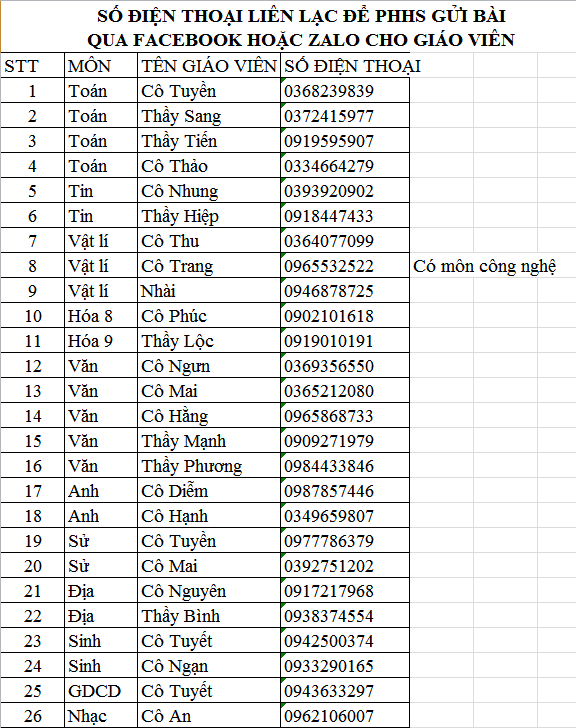 A. PesticidesB. DynamiteC. TreasureD. CreaturesA. happyB. happinessC. unhappyD. happilyA. thatB. whenC. ifD. withA. PureB. PollutedC. DustD. PleasantA. We willB. Good ideaC. Yes, pleaseD. I’m afraid notA. very importantB.  very largeC. very smallD. very limited